Shut-off valve ASP 100Packing unit: 1 pieceRange: K
Article number: 0092.0433Manufacturer: MAICO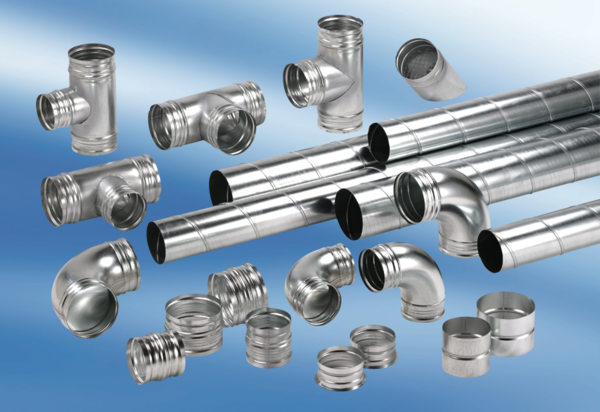 